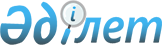 Әулиекөл ауданының 2014-2016 жылдарға арналған бюджеті туралыҚостанай облысы Әулиекөл ауданы мәслихатының 2013 жылғы 27 желтоқсандағы № 122 шешімі. Қостанай облысының Әділет департаментінде 2013 жылғы 30 желтоқсанда № 4378 болып тіркелді

      Әулиекөл аудандық мәслихаты ШЕШТІ:



      1. Ауданның 2014-2016 жылдарға арналған бюджеті тиісінше 1, 2 және 3-қосымшаларға сәйкес, оның ішінде 2014 жылға мынадай көлемдерде бекітілсін:



      1) кірістер – 4636751,7 мың теңге, оның ішінде:

      салықтық түсімдер бойынша – 819709,0 мың теңге;

      салықтық емес түсімдер бойынша – 8381,0 мың теңге;

      негізгі капиталды сатудан түсетін түсімдер бойынша – 4176,0 мың теңге;

      трансферттердің түсімдері бойынша – 3804485,7 мың теңге;



      2) шығындар – 4757975,2 мың теңге;



      3) таза бюджеттік кредиттеу – 37938,2 мың теңге, оның ішінде:

      бюджеттік кредиттер – 46668,2 мың теңге;

      бюджеттік кредиттерді өтеу – 8730,0 мың теңге;



      4) қаржы активтерімен операциялар бойынша сальдо – 0 мың теңге;



      5) бюджет тапшылығы (профициті) – -159161,7 мың теңге;



      6) бюджет тапшылығын қаржыландыру (профицитін пайдалану) – 159161,7 мың теңге.

      Ескерту. 1-тармақ жаңа редакцияда - Қостанай облысы Әулиекөл ауданы мәслихатының 27.11.2014 № 202 шешімімен (01.01.2014 бастап қолданысқа енгізіледі).



      2. 2014 жылға арналған аудан бюджетінде облыстық бюджеттен аудан бюджетіне берілетін субвенциялар көлемі 1974897,0 мың теңге сомасында көзделгені ескерілсін.



      3. 2014 жылға арналған аудан бюджетінде республикалық бюджеттен ағымдағы нысаналы трансферттер түсімі көзделгені ескерілсін, оның ішінде:



      1) мектепке дейінгі білім беру ұйымдарында мемлекеттік білім беру тапсырысын іске асыруға 41057,0 мың теңге сомасында;



      2) Қазақстан Республикасында білім беруді дамытудың 2011-2020 жылдарға арналған мемлекеттік бағдарламасын іске асыруға 2500,0 мың теңге сомасында;



      3) үш деңгейлі жүйе бойынша біліктілікті арттырудан өткен мұғалімдерге төленетін еңбекақыны арттыруға 24709,0 мың теңге сомасында.

      Ескерту. 3-тармақ жаңа редакцияда - Қостанай облысы Әулиекөл ауданы мәслихатының 27.11.2014 № 202 шешімімен (01.01.2014 бастап қолданысқа енгізіледі).



      4. 2014 жылға арналған аудан бюджетінде қалалар мен ауылдық елді мекендерді дамытуға Жұмыспен қамту 2020 жол картасы шеңберінде облыстық бюджеттен 19151,0 мың теңге сомасында ағымдағы нысаналы трансферттер түсімі көзделгені ескерілсін.

      Ескерту. 4-тармақ жаңа редакцияда - Қостанай облысы Әулиекөл ауданы мәслихатының 27.11.2014 № 202 шешімімен (01.01.2014 бастап қолданысқа енгізіледі).



      5. 2014 жылға арналған аудан бюджетінде Мүгедектердің құқықтарын қамтамасыз ету және өмір сүру сапасын жақсарту жөніндегі іс-әрекет жоспарын іске асыру шеңберінде республикалық және облыстық бюджеттерден 581,0 мың теңге сомасында ағымдағы нысаналы трансферттер түсімі көзделгені ескерілсін.

      Ескерту. 5-тармақ жаңа редакцияда - Қостанай облысы Әулиекөл ауданы мәслихатының 27.11.2014 № 202 шешімімен (01.01.2014 бастап қолданысқа енгізіледі).



      6. 2014 жылға арналған аудан бюджетінде республикалық және облыстық бюджеттерден нысаналы даму трансферттер түсімі көзделгені ескерілсін, оның ішінде:



      1) коммуналдық шаруашылықты дамытуға 1053421,6 мың теңге сомасында;



      2) спорт объектілерін дамытуға 140926,0 мың теңге сомасында;



      3) жылу энергетикалық жүйені дамытуға 276279,6 мың теңге сомасында;



      4) көлік инфрақұрылымын дамытуға 117967,0 мың теңге сомасында.

      Ескерту. 6-тармақ жаңа редакцияда - Қостанай облысы Әулиекөл ауданы мәслихатының 27.11.2014 № 202 шешімімен (01.01.2014 бастап қолданысқа енгізіледі).



      7. 2014 жылға арналған аудан бюджетінде облыстық бюджеттен коммуналдық меншік объектілерінің материалдық-техникалық базасын нығайтуға 39486,0 мың теңге сомасында ағымдағы нысаналы трансферттер түсімі көзделгені ескерілсін.

      Ескерту. 7-тармақ жаңа редакцияда - Қостанай облысы Әулиекөл ауданы мәслихатының 01.08.2014 № 185 шешімімен (01.01.2014 бастап қолданысқа енгізіледі).



      8. 2014 жылға арналған аудан бюджетінде мамандарды әлеуметтік қолдау шараларын іске асыруға республикалық бюджеттен алынған бюджеттік кредиттер түсімі 46662,0 мың теңге сомасында көзделгені ескерілсін.

      Ескерту. 8-тармақ жаңа редакцияда - Қостанай облысы Әулиекөл ауданы мәслихатының 14.11.2014 № 192 шешімімен (01.01.2014 бастап қолданысқа енгізіледі).



      9. 2014 жылға арналған аудан бюджетінде 8730,0 мың теңге мөлшерінде бюджеттік кредиттерді өтеу ескерілсін.



      9-1. 2014 жылға арналған аудан бюджетінде білім беру объектілерін салу және қайта жаңартуға 232,6 мың теңге сомасында және мамандарды әлеуметтік қолдау шараларын іске асыруға 6,2 мың теңге сомасында облыстық бюджеттен трансферттердің толық пайдалануы көзделгені ескерілсін.

      Ескерту. Шешім 9-1-тармақпен толықтырылды - Қостанай облысы Әулиекөл ауданы мәслихатының 17.02.2014 № 133 шешімімен (01.01.2014 бастап қолданысқа енгізіледі).



      9-2. 2014 жылға арналған аудан бюджетінде республикалық және облыстық бюджеттерден 2013 жылы пайдаланылмаған (толық пайдаланылмаған) 34 093,4 мың теңге сомасында нысаналы трансферттердің қайтарылуы көзделгені ескерілсін.

      Ескерту. Шешім 9-2-тармақпен толықтырылды - Қостанай облысы Әулиекөл ауданы мәслихатының 17.02.2014 № 133 шешімімен (01.01.2014 бастап қолданысқа енгізіледі).



      9-3. 2014 жылға арналған аудан бюджетінде білім беру объектілерін салу және қайта жаңартуға 48 312,9 мың теңге сомасында республикалық бюджеттен трансферттердің толық пайдалануы ескерілсін.

      Ескерту. Шешім 9-3-тармақпен толықтырылды - Қостанай облысы Әулиекөл ауданы мәслихатының 11.04.2014 № 163 шешімімен (01.01.2014 бастап қолданысқа енгізіледі).



      9-4. 2014 жылға арналған аудан бюджетінде Ұлы Отан соғысының қатысушылары мен мүгедектеріне, тұрмыстық қажеттіліктерге әлеуметтік көмектің мөлшерін 6 айлық есептік көрсеткіштен 10 айлық есептік көрсеткішке ұлғайтуға 763,1 мың теңге сомасында облыстық бюджеттен трансферттер түсімі көзделгені ескерілсін.

      Ескерту. Шешім 9-4-тармақпен толықтырылды - Қостанай облысы Әулиекөл ауданы мәслихатының 25.04.2014 № 168 шешімімен (01.01.2014 бастап қолданысқа енгізіледі); жаңа редакцияда - Қостанай облысы Әулиекөл ауданы мәслихатының 27.11.2014 № 202 шешімімен (01.01.2014 бастап қолданысқа енгізіледі).



      9-5. 2014 жылға арналған аудан бюджетінде республикалық бюджеттен трансферттер түсімі көзделгені ескерілсін, оның ішінде:

      1) мемлекеттік мекемелердің мемлекеттік қызметші болып табылмайтын жұмыскерлерінің, сондай-ақ жергілікті бюджеттен қаржыландырылатын, мемлекеттік кәсіпорындардың жұмыскерлерінің лауазымдық айлықақыларына ерекше еңбек жағдайлары үшін ай сайынғы үстеме төлеуге 85250,0 мың теңге сомасында;

      2) 18 жасқа дейінгі балаларға 4441,0 мың теңге сомасында мемлекеттік жәрдемақы төлеуге;

      3) мемлекеттік атаулы әлеуметтік көмек төлеуге 200,0 мың теңге сомасында.

      Ескерту. Шешім 9-5-тармақпен толықтырылды - Қостанай облысы Әулиекөл ауданы мәслихатының 25.04.2014 № 168 шешімімен (01.01.2014 бастап қолданысқа енгізіледі); жаңа редакцияда - Қостанай облысы Әулиекөл ауданы мәслихатының 27.11.2014 № 202 шешімімен (01.01.2014 бастап қолданысқа енгізіледі).



      9-6. 2014 жылға арналған аудан бюджетінде республикалық бюджеттен 2009-2012 жылдары пайдаланылмаған (толық пайдаланылмаған) 1316,8 мың теңге сомасында нысаналы трансферттердің қайтарылуы көзделгені ескерілсін.

      Ескерту. Шешім 9-6-тармақпен толықтырылды - Қостанай облысы Әулиекөл ауданы мәслихатының 01.08.2014 № 185 шешімімен (01.01.2014 бастап қолданысқа енгізіледі).



      9-7. 2014 жылға арналған аудан бюджетінде облыстық бюджетке аударуға жататын бюджеттік кредиттер бойынша сыйақылар төлеу жөнінде 12,7 мың теңге сомасында борышты өтеуге қызмет көрсету көзделгені ескерілсін.

      Ескерту. Шешім 9-7-тармақпен толықтырылды - Қостанай облысы Әулиекөл ауданы мәслихатының 01.08.2014 № 185 шешімімен (01.01.2014 бастап қолданысқа енгізіледі); жаңа редакцияда - Қостанай облысы Әулиекөл ауданы мәслихатының 14.11.2014 № 192 шешімімен (01.01.2014 бастап қолданысқа енгізіледі).



      9-8. 2014 жылға арналған аудан бюджетінде облыстық бюджеттен 2013 жылы алынған химия кабинеттері үшін қарызды өтеуге 16856,0 мың теңге сомасында трансферттер түсімі көзделгені ескерілсін.

      Ескерту. Шешім 9-8-тармақпен толықтырылды - Қостанай облысы Әулиекөл ауданы мәслихатының 27.11.2014 № 202 шешімімен (01.01.2014 бастап қолданысқа енгізіледі).



      10. Ауданның жергілікті атқарушы органының 2014 жылға арналған резерві 8023,0 мың теңге сомасында бекітілсін.



      11. 2014 жылға арналған аудан бюджетін атқару процесінде секвестрлеуге жатпайтын бюджеттік бағдарламалардың тізбесі 4-қосымшаға сәйкес бекітілсін.



      12. Қаладағы әр ауданның, аудандық маңызы бар қаланың, кенттің, ауылдың, ауылдық округтің 2014 жылға арналған бюджеттік бағдарламаларының тізбесі 5-қосымшаға сәйкес бекітілсін.



      13. Осы шешім 2014 жылдың 1 қаңтарынан бастап қолданысқа енгізіледі.      Сегізінші

      сессияның төрағасы                         Д. Қойшыбаев      Аудандық

      мәслихаттың хатшысы                        А. Бондаренко      КЕЛІСІЛДІ:      "Әулиекөл ауданы әкімдігінің

      экономика және бюджеттік

      жоспарлау бөлімі" мемлекеттік

      мекемесінің басшысы

      _______________ Т.И. Печникова

Мәслихаттың              

2013 жылғы 27 желтоқсандағы № 122  

шешіміне 1-қосымша           Әулиекөл ауданының 2014 жылға арналған бюджеті      Ескерту. 1-қосымша жаңа редакцияда - Қостанай облысы Әулиекөл ауданы мәслихатының 27.11.2014 № 202 шешімімен (01.01.2014 бастап қолданысқа енгізіледі).

Мәслихаттың              

2013 жылғы 27 желтоқсандағы № 122  

шешіміне 2-қосымша           Әулиекөл ауданының 2015 жылға арналған бюджеті      Ескерту. 2-қосымша жаңа редакцияда - Қостанай облысы Әулиекөл ауданы мәслихатының 01.08.2014 № 185 шешімімен (01.01.2014 бастап қолданысқа енгізіледі).

Мәслихаттың              

2013 жылғы 27 желтоқсандағы № 122  

шешіміне 3-қосымша           Әулиекөл ауданының 2016 жылға арналған бюджеті      Ескерту. 3-қосымша жаңа редакцияда - Қостанай облысы Әулиекөл ауданы мәслихатының 01.08.2014 № 185 шешімімен (01.01.2014 бастап қолданысқа енгізіледі).

Мәслихаттың              

2013 жылғы 27 желтоқсандағы № 122  

шешіміне 4-қосымша           2014 жылға арналған аудан бюджетін атқару процесінде секвестрлеуге жатпайтын бюджеттік бағдарламалардың тізбесі

Мәслихаттың              

2013 жылғы 27 желтоқсандағы № 122  

шешіміне 5-қосымша           Қаладағы әр ауданның, аудандық маңызы бар қаланың, кенттің, ауылдың, ауылдық округтің 2014 жылға арналған бюджеттік бағдарламаларының тізбесі      Ескерту. 5-қосымша жаңа редакцияда - Қостанай облысы Әулиекөл ауданы мәслихатының 14.11.2014 № 192 шешімімен (01.01.2014 бастап қолданысқа енгізіледі).
					© 2012. Қазақстан Республикасы Әділет министрлігінің «Қазақстан Республикасының Заңнама және құқықтық ақпарат институты» ШЖҚ РМК
				СанатыСанатыСанатыСанатыСанатыСомасы,

мың теңгеСыныбыСыныбыСыныбыСыныбыСомасы,

мың теңгеІшкі сыныбыІшкі сыныбыІшкі сыныбыСомасы,

мың теңгеАтауыСомасы,

мың теңгеI. Кірістер4636751,71Салықтық түсімдер819709,001Табыс салығы372856,02Жеке табыс салығы372856,003Әлеуметтік салық270814,01Әлеуметтік салық270814,004Меншiкке салынатын салықтар147261,01Мүлiкке салынатын салықтар77434,03Жер салығы5501,04Көлiк құралдарына салынатын салық60209,05Бірыңғай жер салығы4117,005Тауарларға, жұмыстарға және қызметтерге салынатын iшкi салықтар17724,02Акциздер5972,03Табиғи және басқа да ресурстарды пайдаланғаны үшiн түсетiн түсiмдер4695,04Кәсіпкерлік және кәсіби қызметті жүргізгені үшін алынатын алымдар7057,008Заңдық мәнді іс-әрекеттерді жасағаны және (немесе) оған уәкілеттігі бар мемлекеттік органдар немесе лауазымды адамдар құжаттар бергені үшін алынатын міндетті төлемдер11054,01Мемлекеттік баж11054,02Салықтық емес түсiмдер8381,001Мемлекеттік меншіктен түсетін кірістер4025,01Мемлекеттік кәсіпорындардың таза кірісі бөлігінің түсімдері1441,05Мемлекет меншігіндегі мүлікті жалға беруден түсетін кірістер2584,002Мемлекеттік бюджеттен қаржыландырылатын мемлекеттік мекемелердің тауарларды (жұмыстарды, қызметтерді) өткізуінен түсетін түсімдер1605,01Мемлекеттік бюджеттен қаржыландырылатын мемлекеттік мекемелердің тауарларды (жұмыстарды, қызметтерді) өткізуінен түсетін түсімдер1605,006Өзге де салықтық емес түсiмдер2751,01Өзге де салықтық емес түсiмдер2751,03Негізгі капиталды сатудан түсетін түсімдер4176,001Мемлекеттік мекемелерге бекітілген мемлекеттік мүлікті сату2266,01Мемлекеттік мекемелерге бекітілген мемлекеттік мүлікті сату2266,003Жердi және материалдық емес активтердi сату1910,01Жерді сату1332,02Материалдық емес активтерді сату578,04Трансферттердің түсімдері3804485,702Мемлекеттiк басқарудың жоғары тұрған органдарынан түсетiн трансферттер3804485,72Облыстық бюджеттен түсетiн трансферттер3804485,7Функционалдық топФункционалдық топФункционалдық топФункционалдық топФункционалдық топСомасы,

мың теңгеКіші функцияКіші функцияКіші функцияКіші функцияСомасы,

мың теңгеБюджеттік бағдарламалардың әкiмшiсiБюджеттік бағдарламалардың әкiмшiсiБюджеттік бағдарламалардың әкiмшiсiСомасы,

мың теңгеБағдарламаБағдарламаСомасы,

мың теңгеАтауыСомасы,

мың теңгеII. Шығындар4757975,201Жалпы сипаттағы мемлекеттiк қызметтер281714,81Мемлекеттiк басқарудың жалпы функцияларын орындайтын өкiлдi, атқарушы және басқа органдар251598,8112Аудан (облыстық маңызы бар қала) мәслихатының аппараты12827,0001Аудан (облыстық маңызы бар қала) мәслихатының қызметін қамтамасыз ету жөніндегі қызметтер12806,0003Мемлекеттік органның күрделі шығыстары21,0122Аудан (облыстық маңызы бар қала) әкімінің аппараты76243,0001Аудан (облыстық маңызы бар қала) әкімінің қызметін қамтамасыз ету жөніндегі қызметтер75053,0003Мемлекеттік органның күрделі шығыстары1190,0123Қаладағы аудан, аудандық маңызы бар қала, кент, ауыл, ауылдық округ әкімінің аппараты162528,8001Қаладағы аудан, аудандық маңызы бар қала, кент, ауыл, ауылдық округ әкімінің қызметін қамтамасыз ету жөніндегі қызметтер160443,8022Мемлекеттік органның күрделі шығыстары2085,02Қаржылық қызмет15452,0452Ауданның (облыстық маңызы бар қаланың) қаржы бөлімі15452,0001Ауданның (облыстық маңызы бар қаланың) бюджетін орындау және ауданның (облыстық маңызы бар қаланың) коммуналдық меншігін басқару саласындағы мемлекеттік саясатты іске асыру жөніндегі қызметтер14280,0010Жекешелендіру, коммуналдық меншікті басқару, жекешелендіруден кейінгі қызмет және осыған байланысты дауларды реттеу554,0011Коммуналдық меншікке түскен мүлікті есепке алу, сақтау, бағалау және сату618,05Жоспарлау және статистикалық қызмет14664,0453Ауданның (облыстық маңызы бар қаланың) экономика және бюджеттік жоспарлау бөлімі14664,0001Экономикалық саясатты, мемлекеттік жоспарлау жүйесін қалыптастыру және дамыту және ауданды (облыстық маңызы бар қаланы) басқару саласындағы мемлекеттік саясатты іске асыру жөніндегі қызметтер14664,002Қорғаныс8413,21Әскери мұқтаждар7930,0122Аудан (облыстық маңызы бар қала) әкімінің аппараты7930,0005Жалпыға бірдей әскери міндетті атқару шеңберіндегі іс-шаралар7930,02Төтенше жағдайлар жөніндегі жұмыстарды ұйымдастыру483,2122Аудан (облыстық маңызы бар қала) әкімінің аппараты483,2006Аудан (облыстық маңызы бар қала) ауқымындағы төтенше жағдайлардың алдын алу және оларды жою483,204Білім беру2180844,51Мектепке дейінгі тәрбие және оқыту193160,0464Ауданның (облыстық маңызы бар қаланың) білім бөлімі193160,0009Мектепке дейінгі тәрбие мен оқыту ұйымдарының қызметін қамтамасыз ету147261,0040Мектепке дейінгі білім беру ұйымдарында мемлекеттік білім беру тапсырысын іске асыруға45899,02Бастауыш, негізгі орта және жалпы орта білім беру1867893,6123Қаладағы аудан, аудандық маңызы бар қала, кент, ауыл, ауылдық округ әкімінің аппараты19382,0005Ауылдық жерлерде балаларды мектепке дейін тегін алып баруды және кері алып келуді ұйымдастыру19382,0464Ауданның (облыстық маңызы бар қаланың) білім бөлімі1848511,6003Жалпы білім беру1799474,6006Балаларға қосымша білім беру49037,09Білім беру саласындағы өзге де қызметтер119790,9464Ауданның (облыстық маңызы бар қаланың) білім бөлімі70821,8001Жергілікті деңгейде білім беру саласындағы мемлекеттік саясатты іске асыру жөніндегі қызметтер12866,5005Ауданның (облыстық маңызы бар қаланың) мемлекеттiк бiлiм беру мекемелер үшiн оқулықтар мен оқу-әдiстемелiк кешендерді сатып алу және жеткiзу20867,2015Жетім баланы (жетім балаларды) және ата-аналарының қамқорынсыз қалған баланы (балаларды) күтіп-ұстауға қамқоршыларға (қорғаншыларға) ай сайынға ақшалай қаражат төлемі18226,0020Үйде оқытылатын мүгедек балаларды жабдықтармен бағдарламалық қамтамасыз етумен қамту386,1067Ведомстволық бағыныстағы мемлекеттік мекемелерінің және ұйымдарының күрделі шығыстары18476,0467Ауданның (облыстық маңызы бар қаланың) құрылыс бөлімі48969,1037Білім беру объектілерін салу және реконструкциялау48969,106Әлеуметтiк көмек және әлеуметтiк қамсыздандыру132551,02Әлеуметтік көмек105813,6451Ауданның (облыстық маңызы бар қаланың) жұмыспен қамту және әлеуметтік бағдарламалар бөлімі105813,6002Жұмыспен қамту бағдарламасы17119,7005Мемлекеттік атаулы әлеуметтік көмек4331,6006Тұрғын үйге көмек көрсету11500,0007Жергілікті өкілетті органдардың шешімі бойынша мұқтаж азаматтардың жекелеген топтарына әлеуметтік көмек18187,1010Үйден тәрбиеленіп оқытылатын мүгедек балаларды материалдық қамтамасыз ету1367,9014Мұқтаж азаматтарға үйде әлеуметтік көмек көрсету19046,701618 жасқа дейінгі балаларға мемлекеттік жәрдемақылар30451,0017Мүгедектерді оңалту жеке бағдарламасына сәйкес, мұқтаж мүгедектерді міндетті гигиеналық құралдармен және ымдау тілі мамандарының қызмет көрсетуін, жеке көмекшілермен қамтамасыз ету3809,69Әлеуметтік көмек және әлеуметтік қамтамасыз ету салаларындағы өзге де қызметтер26737,4451Ауданның (облыстық маңызы бар қаланың) жұмыспен қамту және әлеуметтік бағдарламалар бөлімі26156,4001Жергілікті деңгейде халық үшін әлеуметтік бағдарламаларды жұмыспен қамтуды қамтамасыз етуді іске асыру саласындағы мемлекеттік саясатты іске асыру жөніндегі қызметтер25611,4011Жәрдемақыларды және басқа да әлеуметтік төлемдерді есептеу, төлеу мен жеткізу бойынша қызметтерге ақы төлеу545,0458Ауданның (облыстық маңызы бар қаланың) тұрғын үй-коммуналдық шаруашылығы, жолаушылар көлігі және автомобиль жолдары бөлімі581,0050Мүгедектердің құқықтарын қамтамасыз ету және өмір сүру сапасын жақсарту жөніндегі іс-шаралар жоспарын іске асыру581,007Тұрғын үй-коммуналдық шаруашылық67631,81Тұрғын үй шаруашылығы19238,1464Ауданның (облыстық маңызы бар қаланың) білім бөлімі19151,0026Жұмыспен қамту 2020 жол картасы бойынша қалаларды және ауылдық елді мекендерді дамыту шеңберінде объектілерді жөндеу19151,0467Ауданның (облыстық маңызы бар қаланың) құрылыс бөлімі87,1003Коммуналдық тұрғын үй қорының тұрғын үйін жобалау, салу және (немесе) сатып алу87,12Коммуналдық шаруашылық8019,4458Ауданның (облыстық маңызы бар қаланың) тұрғын үй-коммуналдық шаруашылығы, жолаушылар көлігі және автомобиль жолдары бөлімі8019,4028Коммуналдық шаруашылығын дамыту8019,43Елді мекендерді абаттандыру40374,3123Қаладағы аудан, аудандық маңызы бар қала, кент, ауыл, ауылдық округ әкімінің аппараты34258,3008Елді мекендердегі көшелерді жарықтандыру9509,0009Елді мекендердің санитариясын қамтамасыз ету6116,3010Жерлеу орындарын ұстау және туыстары жоқ адамдарды жерлеу160,0011Елді мекендерді абаттандыру мен көгалдандыру18473,0458Ауданның (облыстық маңызы бар қаланың) тұрғын үй-коммуналдық шаруашылығы, жолаушылар көлігі және автомобиль жолдары бөлімі6116,0018Елді мекендерді абаттандыру және көгалдандыру6116,008Мәдениет, спорт, туризм және ақпараттық кеңістiк298258,31Мәдениет саласындағы қызмет48275,3455Ауданның (облыстық маңызы бар қаланың) мәдениет және тілдерді дамыту бөлімі43811,0003Мәдени-демалыс жұмысын қолдау43811,0467Ауданның (облыстық маңызы бар қаланың) құрылыс бөлімі4464,3011Мәдениет объектілерін дамыту4464,32Спорт168964,0465Ауданның (облыстық маңызы бар қаланың) дене шынықтыру және спорт бөлімі28038,0001Жергілікті деңгейде дене шынықтыру және спорт саласындағы мемлекеттік саясатты іске асыру жөніндегі қызметтер5318,0004Мемлекеттік органның күрделі шығыстары0,0005Ұлттық және бұқаралық спорт түрлерін дамыту12692,0006Аудандық (облыстық маңызы бар қалалық) деңгейде спорттық жарыстар өткiзу1453,0007Әртүрлi спорт түрлерi бойынша аудан (облыстық маңызы бар қала) құрама командаларының мүшелерiн дайындау және олардың облыстық спорт жарыстарына қатысуы8575,0467Ауданның (облыстық маңызы бар қаланың) құрылыс бөлімі140926,0008Cпорт объектілерін дамыту140926,03Ақпараттық кеңістік55977,0455Ауданның (облыстық маңызы бар қаланың) мәдениет және тілдерді дамыту бөлімі51695,0006Аудандық (қалалық) кiтапханалардың жұмыс iстеуi44947,0007Мемлекеттік тілді және Қазақстан халықтарының басқа да тілдерін дамыту6748,0456Ауданның (облыстық маңызы бар қаланың) ішкі саясат бөлімі4282,0002Газеттер мен журналдар арқылы мемлекеттік ақпараттық саясат жүргізу жөніндегі қызметтер3882,0005Телерадио хабарларын тарату арқылы мемлекеттік ақпараттық саясатты жүргізу жөніндегі қызметтер400,09Мәдениет, спорт, туризм және ақпараттық кеңiстiктi ұйымдастыру жөнiндегi өзге де қызметтер25042,0455Ауданның (облыстық маңызы бар қаланың) мәдениет және тілдерді дамыту бөлімі16450,0001Жергілікті деңгейде тілдерді және мәдениетті дамыту саласындағы мемлекеттік саясатты іске асыру жөніндегі қызметтер8149,0032Ведомстволық бағыныстағы мемлекеттік мекемелерінің және ұйымдарының күрделі шығыстары8301,0456Ауданның (облыстық маңызы бар қаланың) ішкі саясат бөлімі8592,0001Жергілікті деңгейде ақпарат, мемлекеттілікті нығайту және азаматтардың әлеуметтік сенімділігін қалыптастыру саласында мемлекеттік саясатты іске асыру жөніндегі қызметтер7086,6003Жастар саясаты саласында іс-шараларды іске асыру1505,409Отын-энергетика кешені және жер қойнауын пайдалану1329828,29Отын-энергетика кешені және жер қойнауын пайдалану саласындағы өзге де қызметтер1329828,2458Ауданның (облыстық маңызы бар қаланың) тұрғын үй-коммуналдық шаруашылығы, жолаушылар көлігі және автомобиль жолдары бөлімі77,0019Жылу-энергетикалық жүйені дамыту77,0467Ауданның (облыстық маңызы бар қаланың) құрылыс бөлімі1329751,2009Жылу-энергетикалық жүйені дамыту1329751,210Ауыл, су, орман, балық шаруашылығы, ерекше қорғалатын табиғи аумақтар, қоршаған ортаны және жануарлар дүниесін қорғау, жер қатынастары99602,71Ауыл шаруашылығы34471,7453Ауданның (облыстық маңызы бар қаланың) экономика және бюджеттік жоспарлау бөлімі8177,7099Мамандардың әлеуметтік көмек көрсетуі жөніндегі шараларды іске асыру8177,7462Ауданның (облыстық маңызы бар қаланың) ауыл шаруашылығы бөлімі17171,0001Жергілікті деңгейде ауыл шаруашылығы саласындағы мемлекеттік саясатты іске асыру жөніндегі қызметтер16271,0006Мемлекеттік органның күрделі шығыстары900,0473Ауданның (облыстық маңызы бар қаланың) ветеринария бөлімі9123,0001Жергілікті деңгейде ветеринария саласындағы мемлекеттік саясатты іске асыру жөніндегі қызметтер5283,0006Ауру жануарларды санитарлық союды ұйымдастыру2840,0007Қаңғыбас иттер мен мысықтарды аулауды және жоюды ұйымдастыру1000,06Жер қатынастары9776,0463Ауданның (облыстық маңызы бар қаланың) жер қатынастары бөлімі9776,0001Аудан (облыстық маңызы бар қала) аумағында жер қатынастарын реттеу саласындағы мемлекеттік саясатты іске асыру жөніндегі қызметтер8976,0004Жердi аймақтарға бөлу жөнiндегi жұмыстарды ұйымдастыру800,09Ауыл, су, орман, балық шаруашылығы, қоршаған ортаны қорғау және жер қатынастары саласындағы басқа да қызметтер55355,0473Ауданның (облыстық маңызы бар қаланың) ветеринария бөлімі55355,0011Эпизоотияға қарсы іс-шаралар жүргізу55355,011Өнеркәсіп, сәулет, қала құрылысы және құрылыс қызметі14253,02Сәулет, қала құрылысы және құрылыс қызметі14253,0467Ауданның (облыстық маңызы бар қаланың) құрылыс бөлімі8171,0001Жергілікті деңгейде құрылыс саласындағы мемлекеттік саясатты іске асыру жөніндегі қызметтер8171,0468Ауданның (облыстық маңызы бар қаланың) сәулет және қала құрылысы бөлімі6082,0001Жергілікті деңгейде сәулет және қала құрылысы саласындағы мемлекеттік саясатты іске асыру жөніндегі қызметтер6082,012Көлік және коммуникация199978,01Автомобиль көлігі199978,0123Қаладағы аудан, аудандық маңызы бар қала, кент, ауыл, ауылдық округ әкімінің аппараты13266,0013Аудандық маңызы бар қалаларда, кенттерде, ауылдарда, ауылдық округтерде автомобиль жолдарының жұмыс істеуін қамтамасыз ету13266,0458Ауданның (облыстық маңызы бар қаланың) тұрғын үй-коммуналдық шаруашылығы, жолаушылар көлігі және автомобиль жолдары бөлімі186712,0022Көлік инфрақұрылымын дамыту125718,4023Автомобиль жолдарының жұмыс істеуін қамтамасыз ету60993,613Басқалар109476,83Кәсіпкерлік қызметті қолдау және бәсекелестікті қорғау6354,0469Ауданның (облыстық маңызы бар қаланың) кәсіпкерлік бөлімі6354,0001Жергілікті деңгейде кәсіпкерлік пен өнеркәсіпті дамыту саласындағы мемлекеттік саясатты іске асыру жөніндегі қызметтер6204,0003Кәсіпкерлік қызметті қолдау150,09Басқалар103122,8123Қаладағы аудан, аудандық маңызы бар қала, кент, ауыл, ауылдық округ әкімінің аппараты21447,9040"Өңірлерді дамыту" Бағдарламасы шеңберінде өңірлерді экономикалық дамытуға жәрдемдесу бойынша шараларды іске асыру21447,9455Ауданның (облыстық маңызы бар қаланың) мәдениет және тілдерді дамыту бөлімі4614,1040"Өңірлерді дамыту" Бағдарламасы шеңберінде өңірлерді экономикалық дамытуға жәрдемдесу бойынша шараларды іске асыру4614,1458Ауданның (облыстық маңызы бар қаланың) тұрғын үй-коммуналдық шаруашылығы, жолаушылар көлігі және автомобиль жолдары бөлімі61024,8001Жергілікті деңгейде тұрғын үй-коммуналдық шаруашылығы, жолаушылар көлігі және автомобиль жолдары саласындағы мемлекеттік саясатты іске асыру жөніндегі қызметтер18817,4067Ведомстволық бағыныстағы мемлекеттік мекемелерінің және ұйымдарының күрделі шығыстары42207,4464Ауданның (облыстық маңызы бар қаланың) білім бөлімі8639,0041"Өңірлерді дамыту" Бағдарламасы шеңберінде өңірлерді экономикалық дамытуға жәрдемдесу бойынша шараларды іске асыру8639,0465Ауданның (облыстық маңызы бар қаланың) дене шынықтыру және спорт бөлімі7397,0040"Өңірлерді дамыту" Бағдарламасы шеңберінде өңірлерді экономикалық дамытуға жәрдемдесу бойынша шараларды іске асыру7397,014Борышқа қызмет көрсету12,71Борышқа қызмет көрсету12,7452Ауданның (облыстық маңызы бар қаланың) қаржы бөлімі12,7013Жергілікті атқарушы органдардың облыстық бюджеттен қарыздар бойынша сыйақылар мен өзге де төлемдерді төлеу бойынша борышына қызмет көрсету12,715Трансферттер35410,21Трансферттер35410,2452Ауданның (облыстық маңызы бар қаланың) қаржы бөлімі35410,2006Нысаналы пайдаланылмаған (толық пайдаланылмаған) трансферттерді қайтару35410,2III. Таза бюджеттік кредиттеу37938,2Бюджеттік кредиттер46668,210Ауыл, су, орман, балық шаруашылығы, ерекше қорғалатын табиғи аумақтар, қоршаған ортаны және жануарлар дүниесін қорғау, жер қатынастары46668,21Ауыл шаруашылығы46668,2453Ауданның (облыстық маңызы бар қаланың) экономика және бюджеттік жоспарлау бөлімі46668,2006Мамандарды әлеуметтік қолдау шараларын іске асыру үшін бюджеттік кредиттер46668,25Бюджеттік кредиттерді өтеу8730,001Бюджеттік кредиттерді өтеу8730,01Мемлекеттік бюджеттен берілген бюджеттік кредиттерді өтеу8730,013Жеке тұлғаларға жергілікті бюджеттен берілген бюджеттік кредиттерді өтеу8730,0V. Бюджет тапшылығы (профициті)-159161,7VI. Бюджет тапшылығын қаржыландыру (профицитін пайдалану)159161,7СанатыСанатыСанатыСанатыСомасы,

мың

теңгеСыныбыСыныбыСыныбыСомасы,

мың

теңгеІшкі сыныбыІшкі сыныбыСомасы,

мың

теңгеАтауыСомасы,

мың

теңгеI. Кірістер3192917,01Салықтық түсімдер838641,001Табыс салығы391370,02Жеке табыс салығы391370,003Әлеуметтік салық294643,01Әлеуметтік салық294643,004Меншiкке салынатын салықтар125791,01Мүлiкке салынатын салықтар64022,03Жер салығы8959,04Көлiк құралдарына салынатын салық47893,05Бірыңғай жер салығы4917,005Тауарларға, жұмыстарға және қызметтерге салынатын iшкi салықтар18012,02Акциздер6069,03Табиғи және басқа да ресурстарды пайдаланғаны үшiн түсетiн түсiмдер3632,04Кәсіпкерлік және кәсіби қызметті жүргізгені үшін алынатын алымдар8311,008Заңдық мәнді іс-әрекеттерді жасағаны және (немесе) оған уәкілеттігі бар мемлекеттік органдар немесе лауазымды адамдар құжаттар бергені үшін алынатын міндетті төлемдер8825,01Мемлекеттік баж8825,02Салықтық емес түсiмдер6526,001Мемлекеттік меншіктен түсетін кірістер2290,05Мемлекет меншігіндегі мүлікті жалға беруден түсетін кірістер2290,002Мемлекеттік бюджеттен қаржыландырылатын мемлекеттік мекемелердің тауарларды (жұмыстарды, қызметтерді) өткізуінен түсетін түсімдер1375,01Мемлекеттік бюджеттен қаржыландырылатын мемлекеттік мекемелердің тауарларды (жұмыстарды, қызметтерді) өткізуінен түсетін түсімдер1375,006Өзге де салықтық емес түсiмдер2861,01Өзге де салықтық емес түсiмдер2861,03Негізгі капиталды сатудан түсетін түсімдер5123,001Мемлекеттік мекемелерге бекітілген мемлекеттік мүлікті сату2518,01Мемлекеттік мекемелерге бекітілген мемлекеттік мүлікті сату2518,003Жердi және материалдық емес активтердi сату2605,01Жерді сату1960,02Материалдық емес активтерді сату645,04Трансферттердің түсімдері2342627,002Мемлекеттiк басқарудың жоғары тұрған органдарынан түсетiн трансферттер2342627,02Облыстық бюджеттен түсетiн трансферттер2342627,0Функционалдық топФункционалдық топФункционалдық топФункционалдық топФункционалдық топСомасы,

мың

теңгеКіші функцияКіші функцияКіші функцияКіші функцияСомасы,

мың

теңгеБюджеттік бағдарламалардың әкiмшiсiБюджеттік бағдарламалардың әкiмшiсiБюджеттік бағдарламалардың әкiмшiсiСомасы,

мың

теңгеБағдарламаБағдарламаСомасы,

мың

теңгеАтауыСомасы,

мың

теңгеII. Шығындар3192917,001Жалпы сипаттағы мемлекеттiк қызметтер278548,01Мемлекеттiк басқарудың жалпы функцияларын орындайтын өкiлдi, атқарушы және басқа органдар245234,0112Аудан (облыстық маңызы бар қала) мәслихатының аппараты12939,0001Аудан (облыстық маңызы бар қала) мәслихатының қызметін қамтамасыз ету жөніндегі қызметтер12939,0122Аудан (облыстық маңызы бар қала) әкімінің аппараты69642,0001Аудан (облыстық маңызы бар қала) әкімінің қызметін қамтамасыз ету жөніндегі қызметтер67392,0003Мемлекеттік органның күрделі шығыстары2250,0123Қаладағы аудан, аудандық маңызы бар қала, кент, ауыл, ауылдық округ әкімінің аппараты162653,0001Қаладағы аудан, аудандық маңызы бар қала, кент, ауыл, ауылдық округ әкімінің қызметін қамтамасыз ету жөніндегі қызметтер162653,02Қаржылық қызмет18391,0452Ауданның (облыстық маңызы бар қаланың) қаржы бөлімі18391,0001Ауданның (облыстық маңызы бар қаланың) бюджетін орындау және ауданның (облыстық манызы бар қаланың) коммуналдық меншігін басқару саласындағы мемлекеттік саясатты іске асыру жөніндегі қызметтер15719,0010Жекешелендіру, коммуналдық меншікті басқару, жекешелендіруден кейінгі қызмет және осыған байланысты дауларды реттеу672,0011Коммуналдық меншікке түскен мүлікті есепке алу, сақтау, бағалау және сату2000,05Жоспарлау және статистикалық қызмет14923,0453Ауданның (облыстық маңызы бар қаланың) экономика және бюджеттік жоспарлау бөлімі14923,0001Экономикалық саясатты, мемлекеттік жоспарлау жүйесін қалыптастыру және дамыту және ауданды (облыстық маңызы бар қаланы) басқару саласындағы мемлекеттік саясатты іске асыру жөніндегі қызметтер14923,002Қорғаныс6454,01Әскери мұқтаждар6254,0122Аудан (облыстық маңызы бар қала) әкімінің аппараты6254,0005Жалпыға бірдей әскери міндетті атқару шеңберіндегі іс-шаралар6254,02Төтенше жағдайлар жөніндегі жұмыстарды ұйымдастыру200,0122Аудан (облыстық маңызы бар қала) әкімінің аппараты200,0006Аудан (облыстық маңызы бар қала) ауқымындағы төтенше жағдайлардың алдын алу және оларды жою200,004Білім беру1940342,01Мектепке дейінгі тәрбие және оқыту142115,0464Ауданның (облыстық маңызы бар қаланың) білім бөлімі142115,0009Мектепке дейінгі тәрбие мен оқыту ұйымдарының қызметін қамтамасыз ету142115,02Бастауыш, негізгі орта және жалпы орта білім беру1734662,0123Қаладағы аудан, аудандық маңызы бар қала, кент, ауыл, ауылдық округ әкімінің аппараты 12811,0005Ауылдық жерлерде балаларды мектепке дейін тегін алып баруды және кері алып келуді ұйымдастыру12811,0464Ауданның (облыстық маңызы бар қаланың) білім бөлімі1721851,0003Жалпы білім беру1664839,0006Балаларға қосымша білім беру57012,09Білім беру саласындағы өзге де қызметтер63565,0464Ауданның (облыстық маңызы бар қаланың) білім бөлімі63565,0001Жергілікті деңгейде білім беру саласындағы мемлекеттік саясатты іске асыру жөніндегі қызметтер13118,0005Ауданның (облыстық маңызы бар қаланың) мемлекеттiк бiлiм беру мекемелер үшiн оқулықтар мен оқу-әдiстемелiк кешендерді сатып алу және жеткiзу21095,0015Жетім баланы (жетім балаларды) және ата-аналарының қамқорынсыз қалған баланы (балаларды) күтіп-ұстауға қамқоршыларға (қорғаншыларға) ай сайынға ақшалай қаражат төлемі19505,0022Жетім баланы (жетім балаларды) және ата-анасының қамқорлығынсыз қалған баланы (балаларды) асырап алғаны үшін Қазақстан азаматтарына біржолғы ақша қаражатын төлеуге арналған төлемдер847,0067Ведомстволық бағыныстағы мемлекеттік мекемелерінің және ұйымдарының күрделі шығыстары9000,006Әлеуметтiк көмек және әлеуметтiк қамсыздандыру135291,02Әлеуметтік көмек110148,0451Ауданның (облыстық маңызы бар қаланың) жұмыспен қамту және әлеуметтік бағдарламалар бөлімі110148,0002Жұмыспен қамту бағдарламасы18300,0005Мемлекеттік атаулы әлеуметтік көмек7100,0006Тұрғын үйге көмек көрсету11300,0007Жергілікті өкілетті органдардың шешімі бойынша мұқтаж азаматтардың жекелеген топтарына әлеуметтік көмек19500,0010Үйден тәрбиеленіп оқытылатын мүгедек балаларды материалдық қамтамасыз ету1020,0014Мұқтаж азаматтарға үйде әлеуметтік көмек көрсету17224,001618 жасқа дейінгі балаларға мемлекеттік жәрдемақылар31694,0017Мүгедектерді оңалту жеке бағдарламасына сәйкес, мұқтаж мүгедектерді міндетті гигиеналық құралдармен және ымдау тілі мамандарының қызмет көрсетуін, жеке көмекшілермен қамтамасыз ету4010,09Әлеуметтік көмек және әлеуметтік қамтамасыз ету салаларындағы өзге де қызметтер25143,0451Ауданның (облыстық маңызы бар қаланың) жұмыспен қамту және әлеуметтік бағдарламалар бөлімі25143,0001Жергілікті деңгейде халық үшін әлеуметтік бағдарламаларды жұмыспен қамтуды қамтамасыз етуді іске асыру саласындағы мемлекеттік саясатты іске асыру жөніндегі қызметтер24558,0011Жәрдемақыларды және басқа да әлеуметтік төлемдерді есептеу, төлеу мен жеткізу бойынша қызметтерге ақы төлеу585,007Тұрғын үй-коммуналдық шаруашылық37736,03Елді мекендерді абаттандыру37736,0123Қаладағы аудан, аудандық маңызы бар қала, кент, ауыл, ауылдық округ әкімінің аппараты34536,0008Елді мекендердегі көшелерді жарықтандыру9576,0009Елді мекендердің санитариясын қамтамасыз ету8000,0010Жерлеу орындарын ұстау және туыстары жоқ адамдарды жерлеу160,0011Елді мекендерді абаттандыру мен көгалдандыру16800,0458Ауданның (облыстық маңызы бар қаланың) тұрғын үй-коммуналдық шаруашылығы, жолаушылар көлігі және автомобиль жолдары бөлімі3200,0018Елді мекендерді абаттандыру және көгалдандыру3200,008Мәдениет, спорт, туризм және ақпараттық кеңістiк400305,01Мәдениет саласындағы қызмет40330,0455Ауданның (облыстық маңызы бар қаланың) мәдениет және тілдерді дамыту бөлімі40330,0003Мәдени-демалыс жұмысын қолдау40330,02Спорт287939,0465Ауданның (облыстық маңызы бар қаланың) дене шынықтыру және спорт бөлімі21671,0001Жергілікті деңгейде дене шынықтыру және спорт саласындағы мемлекеттік саясатты іске асыру жөніндегі қызметтер5700,0005Ұлттық және бұқаралық спорт түрлерін дамыту7471,0006Аудандық (облыстық маңызы бар қалалық) деңгейде спорттық жарыстар өткiзу995,0007Әртүрлi спорт түрлерi бойынша аудан (облыстық маңызы бар қала) құрама командаларының мүшелерiн дайындау және олардың облыстық спорт жарыстарына қатысуы7505,0467Ауданның (облыстық маңызы бар қаланың) құрылыс бөлімі266268,0008Cпорт объектілерін дамыту266268,03Ақпараттық кеңістік53750,0455Ауданның (облыстық маңызы бар қаланың) мәдениет және тілдерді дамыту бөлімі50550,0006Аудандық (қалалық) кiтапханалардың жұмыс iстеуi44116,0007Мемлекеттік тілді және Қазақстан халықтарының басқа да тілдерін дамыту6434,0456Ауданның (облыстық маңызы бар қаланың) ішкі саясат бөлімі3200,0002Газеттер мен журналдар арқылы мемлекеттік ақпараттық саясат жүргізу жөніндегі қызметтер2800,0005Телерадио хабарларын тарату арқылы мемлекеттік ақпараттық саясатты жүргізу жөніндегі қызметтер400,09Мәдениет, спорт, туризм және ақпараттық кеңiстiктi ұйымдастыру жөнiндегi өзге де қызметтер18286,0455Ауданның (облыстық маңызы бар қаланың) мәдениет және тілдерді дамыту бөлімі10888,0001Жергілікті деңгейде тілдерді және мәдениетті дамыту саласындағы мемлекеттік саясатты іске асыру жөніндегі қызметтер8388,0032Ведомстволық бағыныстағы мемлекеттік мекемелерінің және ұйымдарының күрделі шығыстары2500,0456Ауданның (облыстық маңызы бар қаланың) ішкі саясат бөлімі7398,0001Жергілікті деңгейде ақпарат, мемлекеттілікті нығайту және азаматтардың әлеуметтік сенімділігін қалыптастыру саласында мемлекеттік саясатты іске асыру жөніндегі қызметтер6998,0003Жастар саясаты саласында іс-шараларды іске асыру400,010Ауыл, су, орман, балық шаруашылығы, ерекше қорғалатын табиғи аумақтар, қоршаған ортаны және жануарлар дүниесін қорғау, жер қатынастары97687,01Ауыл шаруашылығы33395,0453Ауданның (облыстық маңызы бар қаланың) экономика және бюджеттік жоспарлау бөлімі8086,0099Мамандардың әлеуметтік көмек көрсетуі жөніндегі шараларды іске асыру8086,0462Ауданның (облыстық маңызы бар қаланың) ауыл шаруашылығы бөлімі16229,0001Жергілікті деңгейде ауыл шаруашылығы саласындағы мемлекеттік саясатты іске асыру жөніндегі қызметтер16229,0473Ауданның (облыстық маңызы бар қаланың) ветеринария бөлімі9080,0001Жергілікті деңгейде ветеринария саласындағы мемлекеттік саясатты іске асыру жөніндегі қызметтер5240,0006Ауру жануарларды санитарлық союды ұйымдастыру2840,0007Қаңғыбас иттер мен мысықтарды аулауды және жоюды ұйымдастыру1000,06Жер қатынастары8937,0463Ауданның (облыстық маңызы бар қаланың) жер қатынастары бөлімі8937,0001Аудан (облыстық маңызы бар қала) аумағында жер қатынастарын реттеу саласындағы мемлекеттік саясатты іске асыру жөніндегі қызметтер8937,09Ауыл, су, орман, балық шаруашылығы, қоршаған ортаны қорғау және жер қатынастары саласындағы басқа да қызметтер55355,0473Ауданның (облыстық маңызы бар қаланың) ветеринария бөлімі55355,0011Эпизоотияға қарсы іс-шаралар жүргізу55355,011Өнеркәсіп, сәулет, қала құрылысы және құрылыс қызметі14136,02Сәулет, қала құрылысы және құрылыс қызметі14136,0467Ауданның (облыстық маңызы бар қаланың) құрылыс бөлімі7877,0001Жергілікті деңгейде құрылыс саласындағы мемлекеттік саясатты іске асыру жөніндегі қызметтер7877,0468Ауданның (облыстық маңызы бар қаланың) сәулет және қала құрылысы бөлімі6259,0001Жергілікті деңгейде сәулет және қала құрылысы саласындағы мемлекеттік саясатты іске асыру жөніндегі қызметтер6259,012Көлік және коммуникация217650,01Автомобиль көлігі217650,0123Қаладағы аудан, аудандық маңызы бар қала, кент, ауыл, ауылдық округ әкімінің аппараты 12550,0013Аудандық маңызы бар қалаларда, кенттерде, ауылдарда, ауылдық округтерде автомобиль жолдарының жұмыс істеуін қамтамасыз ету12550,0458Ауданның (облыстық маңызы бар қаланың) тұрғын үй-коммуналдық шаруашылығы, жолаушылар көлігі және автомобиль жолдары бөлімі205100,0022Көлік инфрақұрылымын дамыту180000,0023Автомобиль жолдарының жұмыс істеуін қамтамасыз ету25100,013Басқалар64768,03Кәсіпкерлік қызметті қолдау және бәсекелестікті қорғау6289,0469Ауданның (облыстық маңызы бар қаланың) кәсіпкерлік бөлімі6289,0001Жергілікті деңгейде кәсіпкерлік пен өнеркәсіпті дамыту саласындағы мемлекеттік саясатты іске асыру жөніндегі қызметтер6139,0003Кәсіпкерлік қызметті қолдау150,09Басқалар58479,0452Ауданның (облыстық маңызы бар қаланың) қаржы бөлімі8503,0012Ауданның (облыстық маңызы бар қаланың) жергілікті атқарушы органының резерві8503,0458Ауданның (облыстық маңызы бар қаланың) тұрғын үй-коммуналдық шаруашылығы, жолаушылар көлігі және автомобиль жолдары бөлімі7878,0001Жергілікті деңгейде тұрғын үй-коммуналдық шаруашылығы, жолаушылар көлігі және автомобиль жолдары саласындағы мемлекеттік саясатты іске асыру жөніндегі қызметтер7878,0464Ауданның (облыстық маңызы бар қаланың) білім бөлімі42098,0041"Өңірлерді дамыту" Бағдарламасы шеңберінде өңірлерді экономикалық дамытуға жәрдемдесу бойынша шараларды іске асыру42098,0III. Таза бюджеттік кредиттеу-8730,05Бюджеттік кредиттерді өтеу8730,001Бюджеттік кредиттерді өтеу8730,01Мемлекеттік бюджеттен берілген бюджеттік кредиттерді өтеу8730,013Жеке тұлғаларға жергілікті бюджеттен берілген бюджеттік кредиттерді өтеу8730,0V. Бюджет тапшылығы (профициті)8730,0VI. Бюджет тапшылығын қаржыландыру (профицитін пайдалану)-8730,0СанатыСанатыСанатыСанатыСомасы,

мың

теңгеСыныбыСыныбыСыныбыСомасы,

мың

теңгеІшкі сыныбыІшкі сыныбыСомасы,

мың

теңгеАтауыСомасы,

мың

теңгеI. Кірістер3853236,01Салықтық түсімдер894766,001Табыс салығы416529,02Жеке табыс салығы416529,003Әлеуметтік салық315268,01Әлеуметтік салық315268,004Меншiкке салынатын салықтар134253,01Мүлiкке салынатын салықтар68504,03Жер салығы9586,04Көлiк құралдарына салынатын салық51246,05Бірыңғай жер салығы4917,005Тауарларға, жұмыстарға және қызметтерге салынатын iшкi салықтар19275,02Акциздер6493,03Табиғи және басқа да ресурстарды пайдаланғаны үшiн түсетiн түсiмдер3887,04Кәсіпкерлік және кәсіби қызметті жүргізгені үшін алынатын алымдар8895,008Заңдық мәнді іс-әрекеттерді жасағаны және (немесе) оған уәкілеттігі бар мемлекеттік органдар немесе лауазымды адамдар құжаттар бергені үшін алынатын міндетті төлемдер9441,01Мемлекеттік баж9441,02Салықтық емес түсiмдер6982,001Мемлекеттік меншіктен түсетін кірістер2450,05Мемлекет меншігіндегі мүлікті жалға беруден түсетін кірістер2450,002Мемлекеттік бюджеттен қаржыландырылатын мемлекеттік мекемелердің тауарларды (жұмыстарды, қызметтерді) өткізуінен түсетін түсімдер1472,01Мемлекеттік бюджеттен қаржыландырылатын мемлекеттік мекемелердің тауарларды (жұмыстарды, қызметтерді) өткізуінен түсетін түсімдер1472,006Өзге де салықтық емес түсiмдер3060,01Өзге де салықтық емес түсiмдер3060,03Негізгі капиталды сатудан түсетін түсімдер5482,001Мемлекеттік мекемелерге бекітілген мемлекеттік мүлікті сату2695,01Мемлекеттік мекемелерге бекітілген мемлекеттік мүлікті сату2695,003Жердi және материалдық емес активтердi сату2787,01Жерді сату2097,02Материалдық емес активтерді сату690,04Трансферттердің түсімдері2946006,002Мемлекеттiк басқарудың жоғары тұрған органдарынан түсетiн трансферттер2946006,02Облыстық бюджеттен түсетiн трансферттер2946006,0Функционалдық топФункционалдық топФункционалдық топФункционалдық топФункционалдық топСомасы,

мың

теңгеКіші функцияКіші функцияКіші функцияКіші функцияСомасы,

мың

теңгеБюджеттік бағдарламалардың әкiмшiсiБюджеттік бағдарламалардың әкiмшiсiБюджеттік бағдарламалардың әкiмшiсiСомасы,

мың

теңгеБағдарламаБағдарламаСомасы,

мың

теңгеАтауыСомасы,

мың

теңгеII. Шығындар3853236,001Жалпы сипаттағы мемлекеттiк қызметтер279988,01Мемлекеттiк басқарудың жалпы функцияларын орындайтын өкiлдi, атқарушы және басқа органдар246914,0112Аудан (облыстық маңызы бар қала) мәслихатының аппараты12964,0001Аудан (облыстық маңызы бар қала) мәслихатының қызметін қамтамасыз ету жөніндегі қызметтер12964,0122Аудан (облыстық маңызы бар қала) әкімінің аппараты70742,0001Аудан (облыстық маңызы бар қала) әкімінің қызметін қамтамасыз ету жөніндегі қызметтер67992,0003Мемлекеттік органның күрделі шығыстары2750,0123Қаладағы аудан, аудандық маңызы бар қала, кент, ауыл, ауылдық округ әкімінің аппараты163208,0001Қаладағы аудан, аудандық маңызы бар қала, кент, ауыл, ауылдық округ әкімінің қызметін қамтамасыз ету жөніндегі қызметтер163208,02Қаржылық қызмет18271,0452Ауданның (облыстық маңызы бар қаланың) қаржы бөлімі18271,0001Ауданның (облыстық маңызы бар қаланың) бюджетін орындау және ауданның (облыстық манызы бар қаланың) коммуналдық меншігін басқару саласындағы мемлекеттік саясатты іске асыру жөніндегі қызметтер15599,0010Жекешелендіру, коммуналдық меншікті басқару, жекешелендіруден кейінгі қызмет және осыған байланысты дауларды реттеу672,0011Коммуналдық меншікке түскен мүлікті есепке алу, сақтау, бағалау және сату2000,05Жоспарлау және статистикалық қызмет14803,0453Ауданның (облыстық маңызы бар қаланың) экономика және бюджеттік жоспарлау бөлімі14803,0001Экономикалық саясатты, мемлекеттік жоспарлау жүйесін қалыптастыру және дамыту және ауданды (облыстық маңызы бар қаланы) басқару саласындағы мемлекеттік саясатты іске асыру жөніндегі қызметтер14803,002Қорғаныс6454,01Әскери мұқтаждар6254,0122Аудан (облыстық маңызы бар қала) әкімінің аппараты6254,0005Жалпыға бірдей әскери міндетті атқару шеңберіндегі іс-шаралар6254,02Төтенше жағдайлар жөніндегі жұмыстарды ұйымдастыру200,0122Аудан (облыстық маңызы бар қала) әкімінің аппараты200,0006Аудан (облыстық маңызы бар қала) ауқымындағы төтенше жағдайлардың алдын алу және оларды жою200,004Білім беру1959308,01Мектепке дейінгі тәрбие және оқыту144615,0464Ауданның (облыстық маңызы бар қаланың) білім бөлімі144615,0009Мектепке дейінгі тәрбие мен оқыту ұйымдарының қызметін қамтамасыз ету144615,02Бастауыш, негізгі орта және жалпы орта білім беру1741163,0123Қаладағы аудан, аудандық маңызы бар қала, кент, ауыл, ауылдық округ әкімінің аппараты12974,0005Ауылдық жерлерде балаларды мектепке дейін тегін алып баруды және кері алып келуді ұйымдастыру12974,0464Ауданның (облыстық маңызы бар қаланың) білім бөлімі1728189,0003Жалпы білім беру1671177,0006Балаларға қосымша білім беру57012,09Білім беру саласындағы өзге де қызметтер73530,0464Ауданның (облыстық маңызы бар қаланың) білім бөлімі73530,0001Жергілікті деңгейде білім беру саласындағы мемлекеттік саясатты іске асыру жөніндегі қызметтер13150,0005Ауданның (облыстық маңызы бар қаланың) мемлекеттiк бiлiм беру мекемелер үшiн оқулықтар мен оқу-әдiстемелiк кешендерді сатып алу және жеткiзу25550,0015Жетім баланы (жетім балаларды) және ата-аналарының қамқорынсыз қалған баланы (балаларды) күтіп-ұстауға қамқоршыларға (қорғаншыларға) ай сайынға ақшалай қаражат төлемі20873,0022Жетім баланы (жетім балаларды) және ата-анасының қамқорлығынсыз қалған баланы (балаларды) асырап алғаны үшін Қазақстан азаматтарына біржолғы ақша қаражатын төлеуге арналған төлемдер957,0067Ведомстволық бағыныстағы мемлекеттік мекемелерінің және ұйымдарының күрделі шығыстары13000,006Әлеуметтiк көмек және әлеуметтiк қамсыздандыру146306,02Әлеуметтік көмек121103,0451Ауданның (облыстық маңызы бар қаланың) жұмыспен қамту және әлеуметтік бағдарламалар бөлімі121103,0002Жұмыспен қамту бағдарламасы19500,0005Мемлекеттік атаулы әлеуметтік көмек7597,0006Тұрғын үйге көмек көрсету12100,0007Жергілікті өкілетті органдардың шешімі бойынша мұқтаж азаматтардың жекелеген топтарына әлеуметтік көмек20800,0010Үйден тәрбиеленіп оқытылатын мүгедек балаларды материалдық қамтамасыз ету1090,0014Мұқтаж азаматтарға үйде әлеуметтік көмек көрсету17224,001618 жасқа дейінгі балаларға мемлекеттік жәрдемақылар38500,0017Мүгедектерді оңалту жеке бағдарламасына сәйкес, мұқтаж мүгедектерді міндетті гигиеналық құралдармен және ымдау тілі мамандарының қызмет көрсетуін, жеке көмекшілермен қамтамасыз ету4292,09Әлеуметтік көмек және әлеуметтік қамтамасыз ету салаларындағы өзге де қызметтер25203,0451Ауданның (облыстық маңызы бар қаланың) жұмыспен қамту және әлеуметтік бағдарламалар бөлімі25203,0001Жергілікті деңгейде халық үшін әлеуметтік бағдарламаларды жұмыспен қамтуды қамтамасыз етуді іске асыру саласындағы мемлекеттік саясатты іске асыру жөніндегі қызметтер24577,0011Жәрдемақыларды және басқа да әлеуметтік төлемдерді есептеу, төлеу мен жеткізу бойынша қызметтерге ақы төлеу626,007Тұрғын үй-коммуналдық шаруашылық1098376,01Тұрғын үй шаруашылығы415,0467Ауданың (облыстық маңызы бар қаланың) құрылыс бөлімі415,0004Инженерлік коммуникациялық инфрақұрылымды жобалау, дамыту, жайластыру және (немесе) сатып алу415,02Коммуналдық шаруашылық1048931,0467Ауданың (облыстық маңызы бар қаланың) құрылыс бөлімі1048931,0058Елді мекендердегі сумен жабдықтау және су бұру жүйелерін дамыту1048931,03Елді мекендерді абаттандыру49030,0123Қаладағы аудан, аудандық маңызы бар қала, кент, ауыл, ауылдық округ әкімінің аппараты45530,0008Елді мекендердегі көшелерді жарықтандыру10280,0009Елді мекендердің санитариясын қамтамасыз ету10000,0010Жерлеу орындарын ұстау және туыстары жоқ адамдарды жерлеу250,0011Елді мекендерді абаттандыру мен көгалдандыру25000,0458Ауданның (облыстық маңызы бар қаланың) тұрғын үй-коммуналдық шаруашылығы, жолаушылар көлігі және автомобиль жолдары бөлімі3500,0018Елді мекендерді абаттандыру және көгалдандыру3500,008Мәдениет, спорт, туризм және ақпараттық кеңістiк134238,01Мәдениет саласындағы қызмет40330,0455Ауданның (облыстық маңызы бар қаланың) мәдениет және тілдерді дамыту бөлімі40330,0003Мәдени-демалыс жұмысын қолдау40330,02Спорт21701,0465Ауданның (облыстық маңызы бар қаланың) дене шынықтыру және спорт бөлімі21701,0001Жергілікті деңгейде дене шынықтыру және спорт саласындағы мемлекеттік саясатты іске асыру жөніндегі қызметтер5730,0005Ұлттық және бұқаралық спорт түрлерін дамыту7471,0006Аудандық (облыстық маңызы бар қалалық) деңгейде спорттық жарыстар өткiзу995,0007Әртүрлi спорт түрлерi бойынша аудан (облыстық маңызы бар қала) құрама командаларының мүшелерiн дайындау және олардың облыстық спорт жарыстарына қатысуы7505,03Ақпараттық кеңістік54391,0455Ауданның (облыстық маңызы бар қаланың) мәдениет және тілдерді дамыту бөлімі51191,0006Аудандық (қалалық) кiтапханалардың жұмыс iстеуi44757,0007Мемлекеттік тілді және Қазақстан халықтарының басқа да тілдерін дамыту6434,0456Ауданның (облыстық маңызы бар қаланың) ішкі саясат бөлімі3200,0002Газеттер мен журналдар арқылы мемлекеттік ақпараттық саясат жүргізу жөніндегі қызметтер2800,0005Телерадио хабарларын тарату арқылы мемлекеттік ақпараттық саясатты жүргізу жөніндегі қызметтер400,09Мәдениет, спорт, туризм және ақпараттық кеңiстiктi ұйымдастыру жөнiндегi өзге де қызметтер17816,0455Ауданның (облыстық маңызы бар қаланың) мәдениет және тілдерді дамыту бөлімі10388,0001Жергілікті деңгейде тілдерді және мәдениетті дамыту саласындағы мемлекеттік саясатты іске асыру жөніндегі қызметтер8388,0032Ведомстволық бағыныстағы мемлекеттік мекемелерінің және ұйымдарының күрделі шығыстары 2000,0456Ауданның (облыстық маңызы бар қаланың) ішкі саясат бөлімі7428,0001Жергілікті деңгейде ақпарат, мемлекеттілікті нығайту және азаматтардың әлеуметтік сенімділігін қалыптастыру саласында мемлекеттік саясатты іске асыру жөніндегі қызметтер7028,0003Жастар саясаты саласында іс-шараларды іске асыру400,010Ауыл, су, орман, балық шаруашылығы, ерекше қорғалатын табиғи аумақтар, қоршаған ортаны және жануарлар дүниесін қорғау, жер қатынастары98695,01Ауыл шаруашылығы34523,0453Ауданның (облыстық маңызы бар қаланың) экономика және бюджеттік жоспарлау бөлімі9287,0099Мамандардың әлеуметтік көмек көрсетуі жөніндегі шараларды іске асыру9287,0462Ауданның (облыстық маңызы бар қаланың) ауыл шаруашылығы бөлімі16156,0001Жергілікті деңгейде ауыл шаруашылығы саласындағы мемлекеттік саясатты іске асыру жөніндегі қызметтер16156,0473Ауданның (облыстық маңызы бар қаланың) ветеринария бөлімі9080,0001Жергілікті деңгейде ветеринария саласындағы мемлекеттік саясатты іске асыру жөніндегі қызметтер5240,0006Ауру жануарларды санитарлық союды ұйымдастыру2840,0007Қаңғыбас иттер мен мысықтарды аулауды және жоюды ұйымдастыру1000,06Жер қатынастары8817,0463Ауданның (облыстық маңызы бар қаланың) жер қатынастары бөлімі8817,0001Аудан (облыстық маңызы бар қала) аумағында жер қатынастарын реттеу саласындағы мемлекеттік саясатты іске асыру жөніндегі қызметтер8817,09Ауыл, су, орман, балық шаруашылығы, қоршаған ортаны қорғау және жер қатынастары саласындағы басқа да қызметтер55355,0473Ауданның (облыстық маңызы бар қаланың) ветеринария бөлімі55355,0011Эпизоотияға қарсы іс-шаралар жүргізу55355,011Өнеркәсіп, сәулет, қала құрылысы және құрылыс қызметі14044,02Сәулет, қала құрылысы және құрылыс қызметі14044,0467Ауданның (облыстық маңызы бар қаланың) құрылыс бөлімі7905,0001Жергілікті деңгейде құрылыс саласындағы мемлекеттік саясатты іске асыру жөніндегі қызметтер7905,0468Ауданның (облыстық маңызы бар қаланың) сәулет және қала құрылысы бөлімі6139,0001Жергілікті деңгейде сәулет және қала құрылысы саласындағы мемлекеттік саясатты іске асыру жөніндегі қызметтер6139,012Көлік және коммуникация50500,01Автомобиль көлігі50500,0123Қаладағы аудан, аудандық маңызы бар қала, кент, ауыл, ауылдық округ әкімінің аппараты13500,0013Аудандық маңызы бар қалаларда, кенттерде, ауылдарда, ауылдық округтерде автомобиль жолдарының жұмыс істеуін қамтамасыз ету13500,0458Ауданның (облыстық маңызы бар қаланың) тұрғын үй-коммуналдық шаруашылығы, жолаушылар көлігі және автомобиль жолдары бөлімі37000,0022Көлік инфрақұрылымын дамыту10000,0023Автомобиль жолдарының жұмыс істеуін қамтамасыз ету27000,013Басқалар65327,03Кәсіпкерлік қызметті қолдау және бәсекелестікті қорғау6369,0469Ауданның (облыстық маңызы бар қаланың) кәсіпкерлік бөлімі6369,0001Жергілікті деңгейде кәсіпкерлік пен өнеркәсіпті дамыту саласындағы мемлекеттік саясатты іске асыру жөніндегі қызметтер6169,0003Кәсіпкерлік қызметті қолдау200,09Басқалар58958,0452Ауданның (облыстық маңызы бар қаланың) қаржы бөлімі9072,0012Ауданның (облыстық маңызы бар қаланың) жергілікті атқарушы органының резерві9072,0455Ауданның (облыстық маңызы бар қаланың) мәдениет және тілдерді дамыту бөлімі42098,0040"Өңірлерді дамыту" Бағдарламасы шеңберінде өңірлерді экономикалық дамытуға жәрдемдесу бойынша шараларды іске асыру42098,0458Ауданның (облыстық маңызы бар қаланың) тұрғын үй-коммуналдық шаруашылығы, жолаушылар көлігі және автомобиль жолдары бөлімі7788,0001Жергілікті деңгейде тұрғын үй-коммуналдық шаруашылығы, жолаушылар көлігі және автомобиль жолдары саласындағы мемлекеттік саясатты іске асыру жөніндегі қызметтер7788,0III. Таза бюджеттік кредиттеу-8730,05Бюджеттік кредиттерді өтеу8730,001Бюджеттік кредиттерді өтеу8730,01Мемлекеттік бюджеттен берілген бюджеттік кредиттерді өтеу8730,013Жеке тұлғаларға жергілікті бюджеттен берілген бюджеттік кредиттерді өтеу8730,0V. Бюджет тапшылығы (профициті)8730,0VI. Бюджет тапшылығын қаржыландыру (профицитін пайдалану)-8730,0Функцианалдық топФункцианалдық топФункцианалдық топФункцианалдық топФункцианалдық топКіші функцияКіші функцияКіші функцияКіші функцияБюджеттік бағдарламалардың әкiмшiсiБюджеттік бағдарламалардың әкiмшiсiБюджеттік бағдарламалардың әкiмшiсiБағдарламаБағдарламаАтауы04Білім беру2Бастауыш, негізгі орта және жалпы орта білім беру464Ауданның (облыстық маңызы бар қаланың) білім бөлімі003Жалпы білім беруФункционалдық топФункционалдық топФункционалдық топФункционалдық топФункционалдық топСомасы,

мың теңгеКіші функцияКіші функцияКіші функцияКіші функцияСомасы,

мың теңгеБюджеттік бағдарламалардың әкiмшiсiБюджеттік бағдарламалардың әкiмшiсiБюджеттік бағдарламалардың әкiмшiсiСомасы,

мың теңгеБағдарламаБағдарламаСомасы,

мың теңгеАтауыСомасы,

мың теңгеШығындар250883,001Жалпы сипаттағы мемлекеттiк қызметтер162528,81Мемлекеттiк басқарудың жалпы функцияларын орындайтын өкiлдi, атқарушы және басқа органдар162528,8123Қаладағы аудан, аудандық маңызы бар қала, кент, ауыл, ауылдық округ әкімінің аппараты160443,8001Қаладағы аудан, аудандық маңызы бар қаланың, кент, ауыл, ауылдық округ әкімінің қызметін қамтамасыз ету жөніндегі қызметтер160443,8Әулиекөл ауылы әкімінің аппараты17675,0Аманқарағай ауылдық округі әкімінің аппараты16705,0Диев ауылдық округі әкімінің аппараты9033,0Қазанбасы ауылдық округі әкімінің аппараты12139,0Қосағал ауылы әкімінің аппараты7012,0Құсмұрын кенті әкімінің аппараты17743,0Москалев ауылдық округі әкімінің аппараты7831,0Новонежин ауылдық округі әкімінің аппараты12080,0Новоселов ауылдық округі әкімінің аппараты10417,8Сұлукөл ауылдық округі әкімінің аппараты7882,0Тимофеев ауылы әкімінің аппараты8747,0Қ. Тұрғымбаев атындағы ауылы әкімінің аппараты7047,0Чернигов ауылдық округі әкімінің аппараты9202,0Первомай ауылы әкімінің аппараты8086,0Көктал ауылы әкімінің аппараты8844,0123Қаладағы аудан, аудандық маңызы бар қала, кент, ауыл, ауылдық округ әкімінің аппараты2085,0022Мемлекеттік органдардың күрделі шығыстары2085,0Аманқарағай ауылдық округі әкімінің аппараты180,0Новоселов ауылдық округі әкімінің аппараты1905,004Білім беру19382,02Бастауыш, негізгі орта және жалпы орта білім беру19382,0123Қаладағы аудан, аудандық маңызы бар қала, кент, ауыл, ауылдық округ әкімінің аппараты19382,0005Ауылдық жерлерде балаларды мектепке дейін тегін алып баруды және кері алып келуді ұйымдастыру19382,0Аманқарағай ауылдық округі әкімінің аппараты5601,0Қазанбасы ауылдық округі әкімінің аппараты4755,0Новоселов ауылдық округі әкімінің аппараты318,0Новонежин ауылдық округі әкімінің аппараты366,0Москалев ауылдық округі әкімінің аппараты741,0Сұлукөл ауылдық округі әкімінің аппараты1057,0Чернигов ауылдық округі әкімінің аппараты952,0Қосағал ауылы әкімінің аппараты1090,0Құсмұрын кенті әкімінің аппараты820,0Диев ауылдық әкімінің аппараты3682,007Тұрғын үй-коммуналдық шаруашылық34258,33Елді мекендерді көркейту34258,3123Қаладағы аудан, аудандық маңызы бар қала, кент, ауыл, ауылдық округ әкімінің аппараты34258,3008Елді мекендердегі көшелерді жарықтандыру9509,0Әулиекөл ауылы әкімінің аппараты7817,0Аманқарағай ауылдық округі әкімінің аппараты136,0Новонежин ауылдық округі әкімінің аппараты406,0Құсмұрын кенті әкімінің аппараты1150,0009Елді мекендердің санитариясын қамтамасыз ету6116,3Аманқарағай ауылдық округі әкімінің аппараты996,8Диев ауылдық округі әкімінің аппараты312,5Қазанбасы ауылдық округі әкімінің аппараты357,0Қосағал ауылы әкімінің аппараты300,0Құсмұрын кенті әкімінің аппараты1000,0Москалев ауылдық округі әкімінің аппараты300,0Новонежин ауылдық округі әкімінің аппараты400,0Новоселов ауылдық округі әкімінің аппараты300,0Сұлукөл ауылдық округі әкімінің аппараты400,0Тимофеев ауылы әкімінің аппараты350,0Қ. Тұрғымбаев атындағы ауылы әкімінің аппараты300,0Чернигов ауылдық округі әкімінің аппараты400,0Первомай ауылы әкімінің аппараты300,0Көктал ауылы әкімінің аппараты400,0010Жерлеу орындарын ұстау және туыстары жоқ адамдарды жерлеу160,0Әулиекөл ауылы әкімінің аппараты160,0011Елді мекендерді абаттандыру мен көгалдандыру18473,0Әулиекөл ауылы әкімінің аппараты16473,0Аманқарағай ауылдық округі әкімінің аппараты1000,0Құсмұрын кенті әкімінің аппараты1000,012Көлік және коммуникация13266,01Автомобиль көлігі13266,0123Қаладағы аудан, аудандық маңызы бар қала, кент, ауыл, ауылдық округ әкімінің аппараты13266,0013Аудандық маңызы бар қалаларда, кенттерде, ауылдарда, ауылдық округтерде автомобиль жолдарының жұмыс істеуін қамтамасыз ету13266,0Әулиекөл ауылы әкімінің аппараты10100,0Аманқарағай ауылдық округі әкімінің аппараты2225,0Құсмұрын кенті әкімінің аппараты941,013Басқалар21447,99Басқалар21447,9123Қаладағы аудан, аудандық маңызы бар қала, кент, ауыл, ауылдық округ әкімінің аппараты21447,9040"Өңірлерді дамыту" Бағдарламасы шеңберінде өңірлерді экономикалық дамытуға жәрдемдесу бойынша шараларды іске асыру21447,9Новонежин ауылдық округі әкімінің аппараты2050,0Диев ауылдық округі әкімінің аппараты2100,0Әулиекөл ауылы әкімінің аппараты12259,0Аманқарағай ауылдық округі әкімінің аппараты5038,9